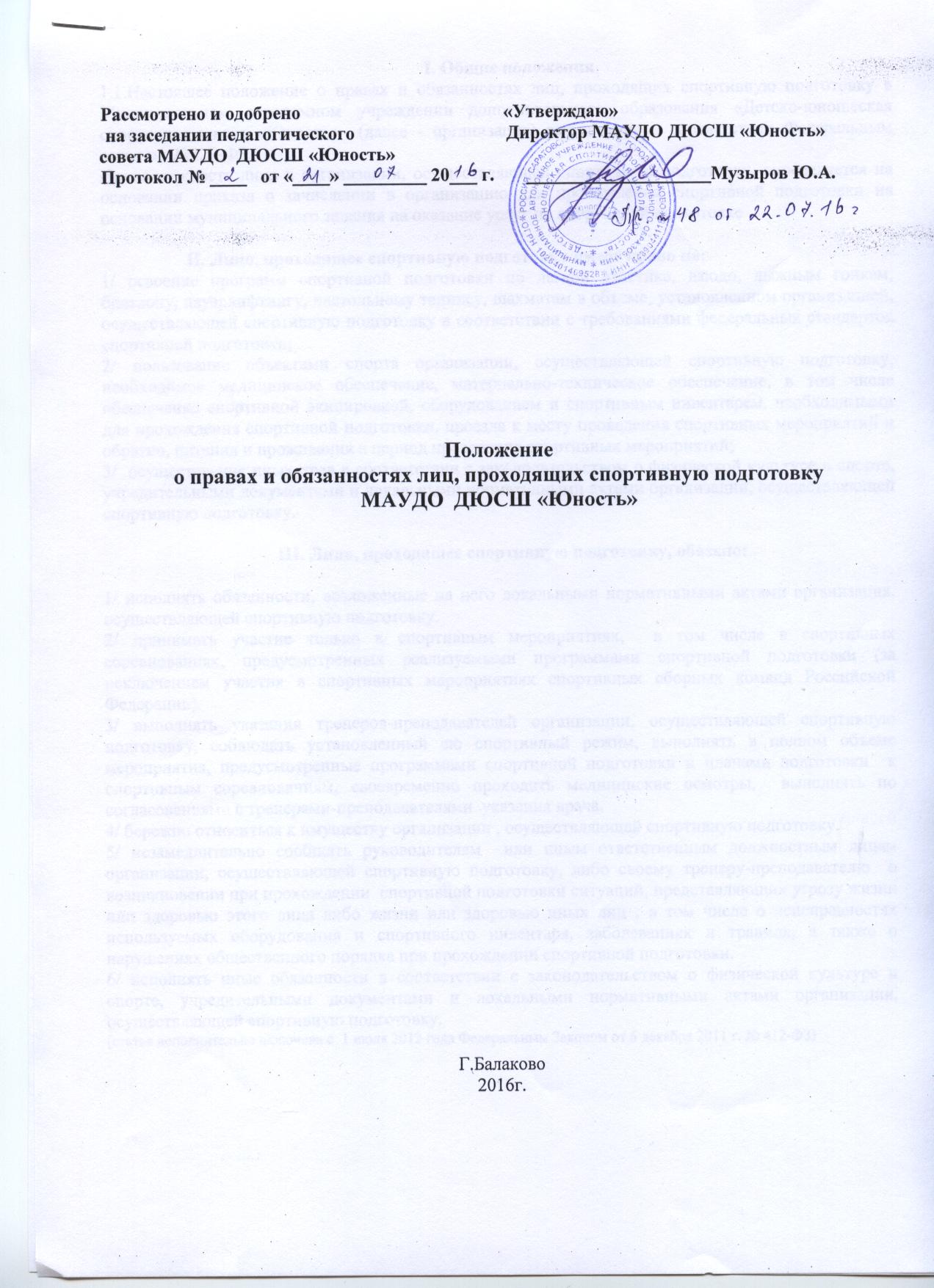 I. Общие положения1.1.Настоящее положение о правах и обязанностях лиц, проходящих спортивную подготовку в Муниципальном автономном учреждении дополнительного образования «Детско-юношеская спортивная школа «Юность»  (далее - организация) разработано в соответствии Федеральным законом  №329-ФЗ.   Принадлежность лица к организации, осуществляющей спортивную подготовку, определяется на основании приказа о зачислении в организацию для прохождения спортивной подготовки на основании муниципального задания на оказание услуг по спортивной подготовкеII. Лицо, проходящее спортивную подготовку имеет право на:1/ освоение программ спортивной подготовки по легкой атлетике, дзюдо, лыжным гонкам, биатлону, пауэрлифтингу, настольному теннису, шахматам в объеме, установленном организацией, осуществляющей спортивную подготовку в соответствии с требованиями федеральных стандартов спортивной подготовки;2/ пользование объектами спорта организации, осуществляющей спортивную подготовку, необходимое медицинское обеспечение, материально-техническое обеспечение, в том числе обеспечение спортивной экипировкой, оборудованием и спортивным инвентарем, необходимыми для прохождения спортивной подготовки, проезда к месту проведения спортивных мероприятий и обратно, питания и проживания в период проведения спортивных мероприятий;3/  осуществление иных прав в соответствии с законодательством о физической культуре и спорте, учредительными документами и локальными нормативными актами организации, осуществляющей спортивную подготовку. III. Лицо, проходящее спортивную подготовку, обязано:1/ исполнять обязанности, возложенные на него локальными нормативными актами организация, осуществляющей спортивную подготовку.2/ принимать участие только в спортивным мероприятиях,  в том числе в спортивных соревнованиях, предусмотренных реализуемыми программами спортивной подготовки (за исключением участия в спортивных мероприятиях спортивных сборных команд Российской Федерации).3/ выполнять указания тренеров-преподавателей организации, осуществляющей спортивную подготовку, соблюдать установленный ею спортивный режим, выполнять в полном объеме мероприятия, предусмотренные программами спортивной подготовки и планами подготовки  к спортивным соревнованиям, своевременно проходить медицинские осмотры,  выполнять по согласованиями с тренерами-преподавателями  указания врача.4/ бережно относиться к имуществу организации , осуществляющей спортивную подготовку.5/ незамедлительно сообщать руководителям  или иным ответственным должностным лицам  организации, осуществляющей спортивную подготовку, либо своему тренеру-преподавателю  о возникновении при прохождении  спортивной подготовки ситуаций, представляющих угрозу жизни или здоровью этого лица либо жизни или здоровью иных лиц , в том числе о неисправностях используемых оборудования и спортивного инвентаря, заболеваниях и травмах, а также о нарушениях общественного порядка при прохождении спортивной подготовки.6/ исполнять иные обязанности в соответствии с законодательством о физической культуре и спорте, учредительными документами и локальными нормативными актами организации, осуществляющей спортивную подготовку. (статья дополнительно включена с  1 июля 2012 года Федеральным Законом от 6 декабря 2011 г. № 412-ФЗ) 